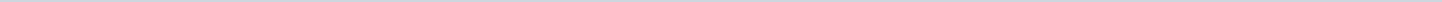 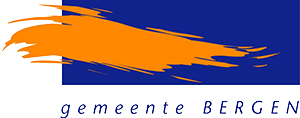 Gemeente Bergen N-HAangemaakt op:Gemeente Bergen N-H29-03-2024 14:14Amendement1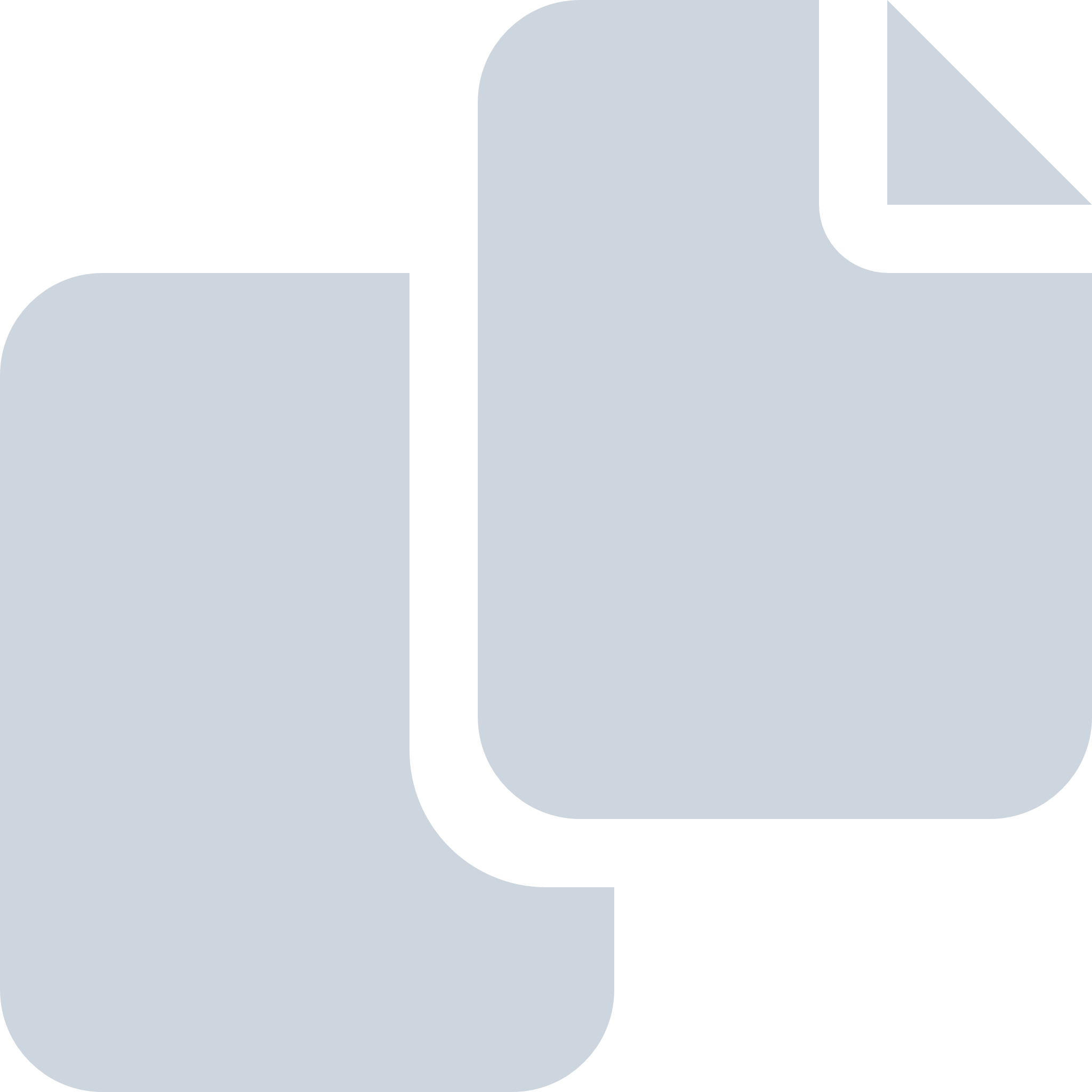 Periode: juni 2011#Naam van documentPub. datumInfo1.Amendement A 2011-06-23 fractie VVD onderhoud bomen en vervolg VTA, incidenteel maken (verworpen)27-06-2011PDF,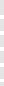 103 Bytes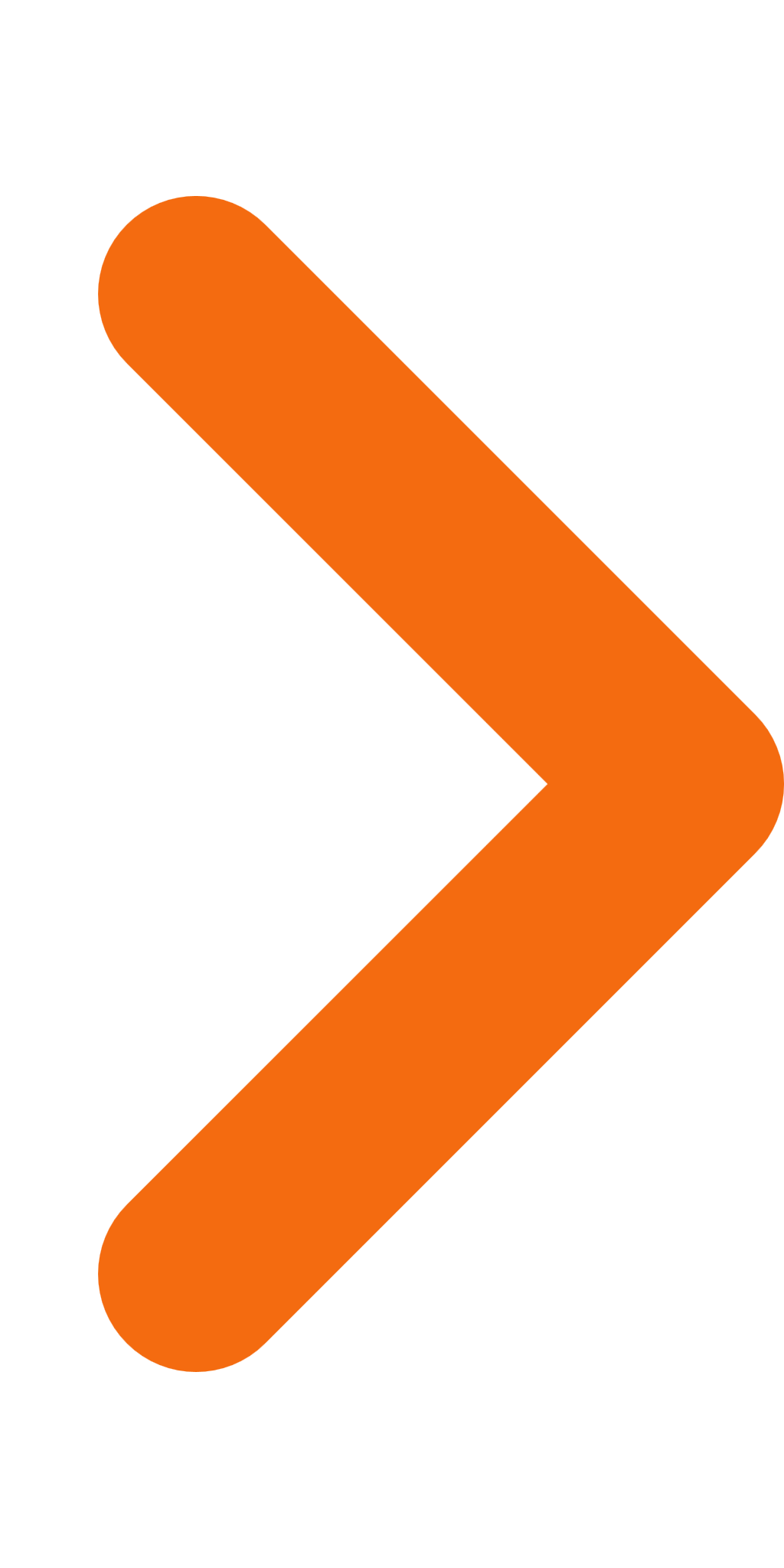 